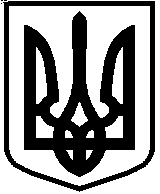 ТАВРІЙСЬКИЙ НАЦІОНАЛЬНИЙ УНІВЕРСИТЕТ ІМЕНІ В.І. ВЕРНАДСЬКОГОНАКАЗ« ____» _________ 20___ р.             м. Київ           				№ ___Про відрахування здобувача/ів вищої освітиВідповідно до пункту 1 статті 46 Закону України “Про вищу освіту”, Положення про порядок відрахування, поновлення і переведення здобувачів вищої освіти у Таврійському національному університеті імені 
В. І. Вернадського,  затвердженого Вченою радою Таврійського національного університету імені В. І. Вернадського від 29.06.2023 (протокол № 16) та введеного в дію наказом ректора від 29.06.2023  № 102-ОД,НАКАЗУЮ:Відрахувати здобувача/ів вищої освіти навчально-наукового інституту ________/ загальнов.каф.фіз.вих, денної/заочної форми навчання, першого (бакалаврського) / другого (магістерського) / третього (освітньо-наукового) рівня вищої освітиза власним бажанням;за невиконання індивідуального навчального плану;за невиконання вимог навчального плану та графіка навчального процесу (після зарахування не приступили до занять протягом 10 днів);за невиконання вимог навчального плану та графіка навчального процесу, у зв`язку з невиходом з академічної відпустки;за порушення навчальної дисципліни та Правил внутрішнього розпорядку;за порушення умов контракту;за станом здоров`я на підставі висновку ЛКК;закінчив теоретичний курс навчання та не атестований ЕК;завершення навчання за відповідною освітньою (науковою) програмою;невиконання індивідуального плану наукової роботи;порушення строків виконання індивідуального плану наукової роботи;інші підстави:у зв`язку з набуттям чинності вироку суду;у зв`язку з переведенням до іншого закладу освіти;у зв`язку з порушенням візового режиму;у зв`язку з призовом на строкову військову службу;у зв`язку зі смертю;у зв'язку з ліквідацією (реорганізацією) ЗО____ курс, група __________ освітня програма __________________________________________________спеціальність _____________________________________________________спеціалізація (зазначається за наявності)______________________________Михайленка Михайла Михайловича (за кошти фізичних та/або юридичних осіб / за кошти державного бюджету);…Підстава: заява Михайленка М. М. від ________ р. (за власним бажанням, за умови відсутності фінансової заборгованості);подання директора ННІ/ЗЗВК (за всіма іншими пунктами)Ректор                                                                              	     Валерій БОРТНЯКПРОЄКТ НАКАЗУ ВНОСИТЬ:директор навчально-науковогоінституту / зав. загальновузівської кафедри               ______________________    ПОГОДЖЕНО:Проректор з навчальної роботи				Володимир НОЖЕНКОГоловний бухгалтер						Олена ТОПЧИЙНачальник юридичного відділу				Вадим РИКОВНачальник відділу кадрів					Михайло ВАКУЛІКНачальник навчального відділу (для студентівпершого та другого рівнів вищої освіти)			Ольга КРИВОШЕЙЗавідувач аспірантури, докторантури (для третього рівня вищої освіти)				Наталія ДОБРЯНСЬКАГолова органів студентського	Юлія ПОПІКА   самоврядування УніверситетуРозрахунок розсилки:1. Відділ бухгалтерського обліку та звітності2. Навчально-науковий інститут  __________ / ЗВК3. Приймальна комісія    4. Інформаційно-обчислювальний центр                                                                                     5. Навчальний відділНадруковано в 1 примірникуна 2 сторінці/кахВиконавець: ______________